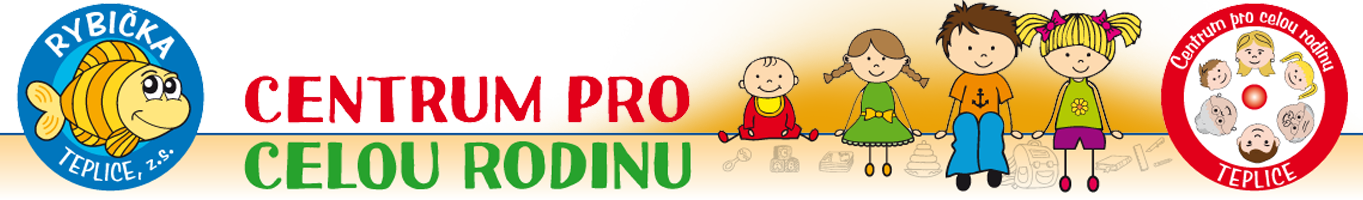 Plán výchovy a péčes názvemPOZNÁVÁME SVĚTDětská skupina veřejná – zařízení péče o děti   název: Dětská skupina CipísekŠtúrova 601/37415 01 TepliceProvozní doba: 6.30 – 16.30Kapacita: 6 dětí, od 1 do 6 letTyp zařízení: zařízení služby péče o dítě v dětské skupiněKontaktyProvozovatel: Rybička Teplice, z. s.Zastoupená: Mgr. Petra Hessová, 777 190 926, hessova@tiscali.czPečující osoby:  Martina Procházková, Magda Mašková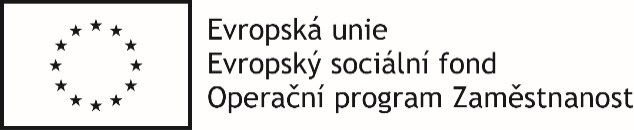 1. Podmínky péče o dítě v dětské skupině1.1. Věcné podmínkyProstory dětské skupiny se nacházejí na adrese: Štúrova 601/37, 415 01  TepliceProstory plně vyhovují požadavkům dle zákona č. 247/2014 Sb., na zařízení služby péče o dítě v dětské skupině. Provoz DS byl zahájen 01. 7. 2020. Dětská skupina má kapacitu 6 dětí, je určena pro děti od 1 do 6 let. Provoz je v pracovní dny od 6.30 do 16.30 hodin. Zařízení má k dispozici: šatnu pro děti, hernu s jídelnou, herna zároveň slouží jako ložnice, hygienické prostory pro děti, kancelář pro zaměstnance, hygienické zázemí pro zaměstnance. Dětský nábytek je velikostně uzpůsoben věkové různorodosti dětí.K pobytu venku slouží venkovní dětské hřiště a hřiště v nedalekém okolí, který jsou vybaveny vhodnými hracími prvky. Dětská skupina má za účel pomoci sladit rodičům dětí v uvedené věkové skupině pracovní a rodinný život, často pak návrat z rodičovské dovolené. 1.2. ŽivotosprávaDenní řád dětské skupiny je dostatečně pružný s ohledem na individuální potřeby dětí a jejich různorodý věk. Střídá se volná hra dětí, řízená činnost a doba odpočinku. Denní provoz dětské skupiny je uzpůsoben tak, aby co nejlépe kopíroval obvyklou pracovní dobu rodičů. Děti mají celodenně k dispozici pitný režim, jsou podávány neslazené nápoje (čaj a voda). Umožňujeme dětem dle klimatických podmínek dostatečně dlouhý pobyt na čerstvém vzduchu (dvě hodiny denně). Strava je zajišťována dodavatelsky a to jídelnou Zdravěnka Teplice. Případně je možnost donášky vlastního jídla, za nezávadnost takové stravy ručí zákonný zástupce dítěte. Mezi jednotlivými jídly jsou dodržovány vhodné intervaly. Děti nejsou do jídla nuceny, jsou vedeny k samostatnému jezení, menším dětem dopomáháme a snažíme se, aby se krmily samy. Odpoledního spánku využívají zejména malé děti, ostatní podle potřeby mohou odpočívat a po vyslechnutí pohádky mohou zvolit odpočinkový program. Respektujeme individuální potřeby aktivity, spánku a odpočinku jednotlivých dětí, ve třídě máme relaxační kout a čtenářský koutek. Je také dbáno na dostatečné soukromí dětí. 1.3. Podmínky zajištění bezpečnosti a ochrany zdraví dětí a jejich ochrany před sociálně patologickými jevy a před projevy diskriminace, nepřátelství nebo násilíDětská skupina má vypracovaný dokument Bezpečnost a řešení nenadálých událostí v podmínkách dětské skupiny (DS), který se týká péče o zdraví a bezpečnost dětí při pobytu v DS.1.4. Psychosociální podmínkyFungování dětské skupiny je založeno na pocitu spokojenosti jak u dětí, tak dospělých. Naší snahou je, aby se děti cítily jistě a bezpečně. Pečující osoby jim jsou partnerem, který je provází celým dnem a reaguje na jejich potřeby. Naším cílem je, aby děti v DS měly:Pocit bezpečí a láskySamostatnostiMožnosti zařadit se mezi vrstevníkyProto také:Přistupujeme k dětem respektujícím způsobem, pečující osoby absolvovaly kurz Respektovat a být respektovánPřistupujeme k dětem s ohledem na jejich věkové a individuální zvláštnostiRespektujeme přirozené potřeby dětí (potřebu spánku, odpočinku, ale i volného pohybu)Vytváříme dostatek podnětů během celého pobytu v DSPečující osoby naplňují tento cíl ve všech činnostech během celého dne, respektují individuální i věkové zvláštnosti dětí a charakter skupiny, se kterou pracují. Ve skupinkách nebo individuálně se věnují přípravě starších dětí a mladším dětem při upevňování různých dovedností. K veškerým činnostem se snažíme děti co nejvíce motivovat. Naše DS se snaží všestranně rozvíjet osobnost dítěte ve všech oblastech psychosociálního a fyzického vývoje.1.5. Spoluúčast rodičůDS chce být partnerem rodičů při výchově a vzdělávání dětí. Spolupráci rodičů a pečujících osob považujeme v péči - výchově – vzdělávacím procesu za klíčovou. Individuálně sledujeme potřeby jednotlivých rodin a pracovníci DS se jim snaží vyhovět. S rodiči individuálně konzultujeme, jak jejich dítě prospívá a domlouváme se na společném postupu ve výchově a na řešení případných problémů. Pečující osoby operativně informují rodiče dle potřeby, stejně tak mají rodiče možnost kdykoli hovořit s pečující osobou při předávání dítěte nebo si domluvit schůzku s vedoucí pečující osobou.Rodiče jsou o chodu skupiny, mimořádných akcích a dalších událostech informováni osobně pracovnicemi DS, telefonicky, informační nástěnkou, informačními e-maily nebo SMS zprávami. V adaptační době mají rodiče možnost trávit s dítětem v DS čas, aby si mohlo dítě lépe přivyknout prostředí a seznámit se s personálem a ostatními dětmi. Kontakt s rodiči je udržován na každodenní bázi osobními rozhovory při přebírání a předávání dítěte. Rodiče jsou na konci adaptační doby informování o stavu adaptace dítěte. Rodiče jsou do dění DS zapojováni odpoledními zájmovými akcemi pro rodiče, jako jsou podzimní tvoření, adventních tvoření, masopustní karneval, besídka pro rodiče, besídka ke dni matek nebo jsou také rodiče zváni na oslavu narozenin dětské skupiny. Našich přátelských setkání se účastní nejen rodiče, ale také sourozenci a prarodiče a přátelé rodiny.2. Organizace výchovy a péče2.1. Organizace dětské skupinyDětská skupina má kapacitu 6 dětí. Ve skupině jsou děti od jednoho do šesti let. Toto rozpětí vyžaduje individuální přístup k dětem. Obsah vzdělávání se různí podle aktuálních potřeb dětí, jejich stupni vývoje (věku) a probíraných témat. Za naplňování plánu výchovy a péče pro dané děti  zodpovídá pečující osoba. V průběhu dne mají děti dostatek možností kontaktu se všemi dětmi a mají tak možnost využívat klady, které poskytuje věkově heterogenní skupina dětí. Děti ve věkově smíšené dětské skupině se zároveň učí ohleduplnosti, chápavosti, pomoci menším dětem a malé děti se učí od starších kamarádů, kteří jsou pro ně zároveň motivací a vzorem.2.1.1. Řízení dětské skupinyChod dětské skupiny zabezpečuje provozovatel dětské skupiny. Za plán výchovy a péče zodpovídají pečující osoby. Chod dětské skupiny se řídí Provozním řád dětské skupiny. Dále je vypracován dokument Bezpečnost a řešení nenadálých událostí v podmínkách dětské skupiny. 2.1.2. Personální obsazení DSV dětské skupině pracují 2 pečující osoby na hlavní pracovní poměr. Pečující osoby na HPP i DPP/DPČ splňují kvalifikační požadavky dle zákona č. 247/2014 Sb. Určená pečující osoba je zodpovědná za administrativu spojenou s chodem DS. Je navázána také spolupráce na DPČ a DPP na zastupování pečujících osob v době čerpání dovolené a nemocnosti. Pečující osoby kromě vzdělávacího plánu (výchova a péče o děti) zároveň vykonávají práci pomocného personálu (výdej jídla, mytí nádobí, příprava lůžkovin).V DS je zaměstnána také provozní pracovnice, která zodpovídá za denní úklid prostor DS, nádobí, lůžkoviny atd. 2.2. Formy a činnosti předškolního vzděláváníVe výchovně vzdělávacím programu se snaží pečující osoby poskytnout dostatek prostoru k vlastnímu vyjádření a uplatnění vlastních nápadů dětí. Během dne se střídají spontánní, řízené, skupinové i individuální činnosti.Tvořivé hry a spontánní činnosti:Ranní a odpolední hryMožnost výběru hračekHry individuální a skupinovéPoskytují dětem možnost navazování sociálních vazebKaždodenně jiná nabídka aktivitDidaktické pomůckyMontessori pomůckyPokusyTělovýchovné chvilky:Jejich cílem je procvičení dechového a pohybového aparátu, podpora zdravého růstuZdravotní cvikyV průběhu dne nepravidelně zařazovány pro uvolnění a vybití energieZakončovány relaxací pro zklidněníSpolečné jídlo:Podává se 3x denně v tříhodinových intervalech (oběd a dvě svačinky)Děti jsou vedeny k samostatnosti a sebeobsluze (při odnášení tácků a hrníčků od svačinky, při nalévání čaje z konvice, rozdávání příborů u oběda, mazání pečiva)Při jídle jsou vedeny ke správnému používání a držení příboru, k dodržování pravidel stolování a čistoty kolem talířeDo jídla nenutíme, ale snažíme se vést děti alespoň k ochutnávání různých druhů zeleniny nebo méně obvyklých druhů jídelDěti nekrmíme, menším dětem dopomáhámeŘízené a společné činnosti:Prolínání všech výchov v řízených činnostech, během týdne se střídajíDěti jsou motivovány využíváním maňásků, pomůcek, obrázků, praktických ukázek, praktických činností a audiovizuální technikyVzdělávání formou hryJsou řízeny pečující osobou, mají stanovený cíl a vychází z potřeb a zájmu dětíProbíhají mezi dopolední svačinou a pobytem venkuPobyt venku:Formou vycházky nebo pobytu v parčíku v areálu dětské skupiny či na veřejném hřištiMá za cíl dopřát dětem dostatek volnosti a přirozeného pohybuOdpolední spánek a odpočinek:Při odpoledním odpočinku jsou dětem čteny pohádky a příběhyPoslech pohádky z CD – pohádky převážně od českých autorů Všechny děti si po obědě odpočinou na lůžku a ty, které neusnou, se po pohádce věnují klidným hrámIndividuální práce:V heterogenní skupině dětí je velmi důležitá nutnost rozdělit pracovní činnosti a vzdělávání dle věkových skupin s přihlédnutím na možnosti dětí se specifickými potřebami.Se skupinkou dětí nebo s jednotlivci – procvičování určité činnosti nebo dovednostiZařazená při hrách, řízených činnostech, v odpoledních činnostech nebo např. při nepříznivém počasí místo pobytu venkuPři individuální práci se využívají Montessori pomůckyHygiena a sebeobsluha:Hygienické potřeby provádějí děti samostatně, při požádání jim pečující osoba pomůžeDěti jsou vedeny k samostatnosti: při mytí rukou, oblékání, svlékání, ukládání oblečení na ramínka, skládání oblečení v šatně a také při úklidu hračekPři složitějších činnostech pomáhá pečující osoba nebo starší kamarádiDěti jsou vedeny k ohleduplnosti a vzájemné pomociKomunikace mezi dětskou skupinou a rodinou:Probíhá každodenně při předávání dětí Schůzky rodičů dětí s pečujícími osobamiMožnost dojednat si individuální schůzku s vedoucí pečující osobouInformační nástěnka, poskytnutí informací přes internet, mobilní telefonSetkávání při akcích DS2.3. Charakteristika plánu výchovy a péčePlán výchovy a péče vychází z Rámcového vzdělávacího programu pro předškolní vzdělávání, je však upraven pro heterogenní skupinu dětí od dvou do šesti let. Výchova a péče v dětské skupině směřuje k všeobecnému rozvoji dítěte, na základech respektujícího přístupu. Vycházíme z potřeb malého dítěte, učíme ho rozvíjet jeho přirozené schopnosti a smyslové vnímání. Učitel- průvodce pomáhá dítěti v jeho individuálním rozvoji a zároveň dítě vede k interakci a spolupráci s ostatními dětmi tak, aby se dítě plnohodnotně začlenilo do kolektivu třídy a nalezlo v něm své místo3. Specifika výchovy a péče3.1. Specifika plánu výchovy a péčeV rámci vzdělávacího plánu je kladen velký důraz na věk dětí. U mladších dětí jsou aktivity zaměřeny na zvládnutí sebeobslužných činností v oblasti hygieny, stolování, rozvoje řeči a hry. U starších dětí je pak dbáno i na jejich samostatné oblékání, svlékání a obouvání. U všech věkových skupin je kladen důraz na rozvoj hrubé a jemné motoriky, rozvoj řeči a slovní zásoby. Za podpory Montessori pomůcek a znalosti Montessori principů a přístupu je rozvíjena jemná motorika, předmatematické schopnosti a logické myšlení. Mladší děti jsou také dle svého zájmu zapojovány do pokusů cílených na děti starší. Dalšími specifiky přístupu v DS Solnička jsou:1. Svobodná práce, při níž si dítě volí:Co (s jakou pomůckou bude pracovat)Kde (výběr místa)Kdy (s jakou posloupností činností)S kým (zda samo, ve dvojici či malé skupině) bude pracovatVolná – svobodná práce neznamená, že dítě střídá činnosti bez ukončení nebo nedělá nic. Svoboda nespočívá v tom, že dítě zůstane ponecháno samo sobě. Učitel děti pozoruje, reaguje na jejich chování, koordinuje činnost dětí a musí využít své pedagogické dovednosti, aby bez příkazů pomohl najít dítěti činnost, která ho zaujme. Dítě přijímá zodpovědnost za dokončení práce, její úklid a uložení pomůcky. 2. Připravené prostředíRozumí se tím připravené pomůcky a jejich logické uspořádání a dostupnost, nábytek odpovídající fyziologickým potřebám dětí, společně vytvořená pravidla soužití a práce, srozumitelný a smysluplný řád. Takové prostředí poskytuje inspiraci a podněcuje k činnosti. Využíváme pomůcky, které jsou vytvořeny tak, aby rozvíjely jednotlivé dětské smysly a dítě si na nich mohlo samo zkontrolovat správnost řešení.K dalším významným aspektům tohoto přístupu patří:Absorbující duch (schopnost dítěte absorbovat poznatky dovednosti, na které je naladěno)Polarizace pozornosti (schopnost dítěte koncentrovat svou pozornost na učenou vlastnost nebo dovednost)Senzitivní období (období, kterými dítě prochází a při nichž je vnímavé k určité oblasti vzdělávání)Izolace jedné vlastnosti (typický znak smyslového materiálu)Trojstupňová výuka (didaktický postup k pochopení a zapamatování si)Učitel je pomocníkem a průvodcem dítěte v jeho cestě za poznáním. Dítě je v popředí zájmu, dostává prostor a čas pro svůj rozvoj. Učitel dítěti pomáhá, když je o to požádán, dítě se aktivně podílí na svém vzdělání v duchu motta“ „Pomoz mi, abych to dokázal sám“.4. Vzdělávací obsah plánu výchovy a péče4.1. Plán výchovy a péče v dětské skupině pro děti od 1 do 6 let s názvem Poznáváme světPlán výchovy a péče je rozdělen do integrovaných bloků, které obsahově kopírují vzdělávací program pro mateřské školy. Vzdělávací plán kopíruje roční cyklus a přirozeně se odvíjí od ročního, přírodního a společenského běhu. Srozumitelným způsobem jsou dětem osvětlována témata a události probíhající v danou roční dobu (tradice a svátky, změny v přírodě). Dětem jsou každodenní zkušeností a jim pochopitelným způsobem předávány informace o okolním světě. Umožňuje dětem učit se poznatky a dovednosti v reálných souvislostech.   V každém bloku probíráno konkrétní téma, ke kterému se vztahují aktivity a vzdělávací obsah. Časový plán integrovaných bloků je flexibilní a lze jej přizpůsobit (doba nástupu dětí do DS je v průběhu celého roku a vychází tak z potřeb rodičů k návratu po rodičovské dovolené do zaměstnání). 4.2. Integrované bloky a jejich témataOstrov přátelstvíOstrov objevůOstrov tajemstvíOstrov zázrakůOstrov radosti a smíchu„Ostrov přátelství“Cílem tohoto integrovaného bloku je seznámit děti formou hry jak se sebou navzájem, tak s novým prostředím dětské skupiny – zapamatovat si jména pečujících osob i ostatních dětí. Nové děti si budou v době adaptace, během které je úzce spolupracováno s rodiči, navykat na odloučení od rodičů. Děti se seznamují jak s prostředím, tak pravidly soužití v DS. Pravidla spolu vytvářejí tak, aby je přijaly za své a řídily se jimi v každodenním styku ve skupině, dodržovaly bezpečné chování v DS, při pobytu na zahradě i na vycházkách.  Snažíme se, abychom v dětech vytvářeli pocit sounáležitosti, a podporujeme pozitivní vztahy ve skupině. Děti jsou vedeny k základním pravidlům hygieny a sebeobsluze. Samostatnost, výkonnost – individualita, odpovědnost za vlastní jednání, uvědomování si a rozvíjení svých vloh a talentu, seberealizaceOdvaha – radost z toho, že kurážně něco nového zkusím, odvaha znamená pokusit se…Sebekázeň, střídmost – sebekázeň znamená umět se motivovat, ovládat svou náladu i v obtížných situacích, krotit svou chuť k jídluRespekt, úcta – k životu, k rodičům, ke starším, k přírodě, k vlastnictví, zdvořilost, dobré vychování, sebeúcta, omezení přílišné sebekritikySpolehlivost, oddanost – oddanost k rodině, spolehlivost  Návrhy tematických částí:„ Já a kamarádi “ seznámení s budovou a zaměstnanci DS, vztahy a pravidla pro navození pohody ve třídě, jména + každý z nás je osobnost, poznej sám sebe – co ze mě dělá člověka, vzpomínka na prázdniny „ Já a moji blízcí “kdo jsem - prohlížení rodinných alb, kde bydlím, rodina, město - vesnice, cesta domů z MŠ, tradice města, vztah k městu, kde žiji, slavnost v DS, babiččiny staré časy „ Co jím a proč? “seznámení se všemi smysly- hry, ochutnávky, správné kulturní návyky při stolování, zdravá výživa, názvy a původ potravin, jejich uchovávání v kuchyniSeznamujeme se s morálními hodnotami:Mírumilovnost – klid, vlídnost, pohoda, děti získávají pocit bezpečíSamostatnost, výkonnost – děti mají příležitost se samy rozhodovatOdvaha – ocenit sebemenší projevy odvahy/ překonání bušícího srdce a nepříjemných pocitů nejistoty a úzkosti.Sebekázeň, střídmost – tělesná, duševní, finanční, střídmost v jídle, řeči, cvičení, vyhýbání se extrémůmRespekt, úcta – žádat děti o radu, pomoc, respektovat jejich názorySpolehlivost, oddanost – seznamovat děti s tím, co pro ně udělámeLáska – při každém výchovném zásahu ukázat, že nám vadí chování dítěte, ale že vaši lásku nic nezmění/potvrdit to i fyzickým kontaktem – objetí, pohlazení/Spravedlnost, odpuštění – učit se dělit/důležité slovo je půjč mi to/, vést je při hře ke střídání hračekNesobeckost, citlivost – dělit se o hračky/ přetahování – vysvětlit, že se mohou střídat/, ocenit ochotu, radost dítěte z půjčeníVlídnost, srdečnost – vlídnost a ohleduplnost jsou cennější vlastnosti než drsnost a tvrdost. Lépe druhým porozumět, než se přít. Laskavé chování ke slabším a mladším, pomoc druhým, navazovat a udržovat si přátelství.„Ostrov objevů“Cílem tohoto integrovaného bloku je seznámit děti formou poznávacích a průzkumných výprav s okolím dětské skupiny, s místem, kde žijeme. Při aktivitách mimo DS pozorujeme dění v okolí, ve městě, poznáváme bydliště kamarádů, sleduje změny v přírodě v souvislosti s ročním obdobím, děti vedeme k poznávání změn v přírodě zábavnou a hravou formou. Při tvorbě z přírodních a netradičních materiálů rozvíjíme fantazii a kreativitu dětí. Zaměřujeme se na všechny smysly. Učíme děti vnímat přírodu, která je obklopuje, rozvíjíme v nich pocit sounáležitosti s ní a učíme je ji chránit. Probouzíme v dětech vztah k živé i neživé přírodě, předáváme jim bližší poznatky o přírodě a životním prostředí. Seznámíme děti blíže s koloběhem vody a jeho využitím člověkem, s pojmy planeta a vesmír, jiné národy atd., ale také aktivitami vedoucími k ochraně životního prostředí.Návrhy tematických částí:„ Já na hřišti“ pobyt v parčíku dětské skupiny, seznámení s bezpečností při využívání herních prvků, základy dopravní výchovy na malém dopravním hřišti v parčíku DS, spolupráce s dětmi, nastavení a respektování pravidel. Pohybové hry a cvičení, cvičení na rozvoj motoriky, pohotovosti, koordinace, tanec, opičí dráha, péče o zahrádku a záhonky„ Já v přírodě“ extra pobyt venku, procházky po okolí, procházky podél řeky Labe - nastavení jasných pravidel pro chování v blízkosti vodního toku, procházky do lesa, ekologické procházky (sbírání odpadků v okolí školky), pozorování změn v přírodě (počasí, zvířata, rostliny…), výlety a expedice, poznávání a sbírání informací o světě, ekologie a péče o životní prostředí apod. „Co všechno je voda? “procházky podél řeky Labe - nastavení jasných pravidel pro chování v blízkosti vodního toku, roční obdob í- kalendář přírody, péče o zdraví a tělo - vliv životního prostředí a jeho čistota - profese s tím spojené, ekologie, koloběh vody a její využití člověkem, živly „Matka Země a vesmír “živá a neživá příroda - její základní podmínky pro existenci a její sounáležitost s lidmi a planetou - zemský povrch, klima, příroda, různorodý svět lidí - etnika a rozdílnost ras, kultury, jazyka. Planeta Země jako součást vesmíru - Slunce, Měsíc, hvězdy, planety.Pokusy a objevy - pozorovat, co je z čeho vyrobeno, děje kolem sebe a jejich změny a příčiny.„ Co ti říká semafor? „dopravní prostředky, druhy podle místa pohybu, dopravní značky, bezpečnost v silničním provozu, ekologie - kam se s autem nesmí, druhy dopravy v našem městě - dopravní uzel, Policie ČRSeznamujeme se s morálními hodnotami:důslednost  - to, co říkáme, také udělámeláska – láska a fyzický kontakt otevřeně svou lásku projevit - na fyzický kontakt jsou děti obzvlášť citlivé, při špatné náladě dodá pocit bezpečívlídnost, srdečnost – říkejme prosím a děkuji, ale také promiň a nezlob se, dělat „dobré skutky“-malý dárek, radost z dávání - prožívání nejkrásnějšího životního zážitku, který uvízne v paměti  „Ostrov tajemství “V tomto tematickém období seznámíme děti s ekosystémem - les s rostlinami a zvířaty, co žijí v lese. Budeme si všímat změn barev z podzimní přírody, která se ukládá ke spánku. Využijeme podzimních dnů k  četným vycházkám, kde tyto změny pozorujeme. V zimních měsících prožíváme společně s dětmi jedno z nejkrásnějších období roku „Advent“. Zaměříme se na historii vánoc, tradice a zvyky. Při společných aktivitách a tvoření získají děti současně i poznatky o tradicích jiných národů v okolním světě. Budeme připravovat vánoční výzdobu tříd i celé DS, kterou využijeme při mikulášské nadílce pro děti spojené s Vánoční besídkou pro rodiče. Adventní čas prožijeme s dětmi tvořivou prací, zaměřenou na fantazijní představy, citové prožitky, dojmy a empatii. Zapojujeme všechny děti do činností jako jsou: výzdoba třídy, výroba přáníček, nácvik a zpěv koled, pečení perníčků. Všechny tyto činnosti vedou ke společnému radostnému prožívání vánočního času, kde by spěch a stres neměly mít místo. V celém tomto období nás provázejí pohádky, básně, říkadla a písně, které jen umocňují atmosféru Vánoc. Vánoční nadílka pro děti je vyvrcholením a zároveň ukončením tohoto tematického celku.Návrhy tematických částí:„ Povídám, povídám pohádku “dramatika, oblíbené pohádkové postavy, loutkové divadlo, kino, film, pohádkové knihy-čtenářský zájem „ Nebojím se čerta “zimní kalendář přírody, zvířata a péče o ně, peklo, peklíčko pro děti i mámy - tradice, pocit bezpečí a strachu, sounáležitost všech v MŠ, smyslové hry, experimenty a pokusy„ Je nám spolu dobře “společné prožívání Adventu a Vánoc - nejkrásnější období v roce, den splněných přání -nadílka, koledy, výtvarné a rukodělné práce - perníkové vánoce v MŠ a její výzdoba, dárky pro své rodiče a kamarády, city v životě člověka - umět je sdělit, vyjádřit své pocity, emoce a jejich kontrola Seznamujeme se s morálními hodnotami:Mírumilovnost – „hra na nálady“ /dítě se naučí rozeznávat nálady a uvědomí si, že být naštvaný či smutný je přirozené/Samostatnost, výkonnost – když děti udělají chybu, pomoci jim unést za ni zodpovědnost a pak je pochválit, že to dokázalyOdvaha – pokud jsou děti plaché, snažit se, aby věděly, co po nich chceme. Sebedůvěra je tím správným klíčem k odvazePoctivost – odhalování pocitů při různých příležitostech, událostech – mluvit o nichLáska – „tajný dárek“/nechat děti zažívat radost a anonymní dávání, dohoda o výrobě dárkuSpravedlnost, odpuštění – podporovat u dětí chuť hrát si společně- je to většízábavaNesobeckost, citlivost – nebát se dát dětem odpovědnost, umět si všímat, že mají druzí problémyVlídnost, srdečnost – odměna za pochvalu- chválit lidi okolo sebe, zamyšlení nad dobrými vlastnostmi druhých a jejich pochvale„Ostrov zázraků “Toto časové období – jaro – lze charakterizovat jako příchod nových, čistých, pozitivních a barevných symbolů. Po dlouhé ponuré zimě přichází jaro, které přinese změny v přírodě. Navážeme na výlety do okolí DS spojené s ekologickou aktivitou. Budeme usilovat o vytvoření čistého prostředí. Parčík DS společně uklidíme a připravíme na příchod „Jarní víly“. Seznámíme děti s velikonočními oslavami, budeme zdobit kraslice, učit se hodovačky a o zážitcích si povídat. Představíme dětem jaro jako symbol zrodu - zázraku v přírodě. Popovídáme si o rostlinách, stromech, o jejich druzích a péči o ně. Budeme experimentovat a dělat pokusy. Přiblížíme dětem zvířata a jejich mláďata. Děti povedeme ke kladnému vztahu ke zvířatům. K tomu, jak o ně pečujeme, jak se o ně staráme. Vytváříme povědomí o rozmanitosti a kráse zvířat, ale i o užitku pro člověka. Při vycházkách a výletech upozorníme děti i na nebezpečí při kontaktu s cizími zvířaty. Upozorňujeme je na nebezpečí úrazů na silnici i mimo ni. Dodržujeme slet čarodějnic na zahradě MŠ (utváříme rituály, pocit sounáležitosti prožíváním tradic).     Návrhy tematických částí: „Co dokáže slunce “ vítání jara - probouzení Jarní víly, společné zážitky ze slavností, kalendář přírody, druhy rostlin a stromů a péče o ně v zahradě a na poli, naše nejbližší prostředí a péče o ně, experimenty a pokusy- semena atd.,zvířata a jejich mláďata doma i v přírodě- zrození, základní potřeby pro život, užitek pro člověka, péče o ně, migrace ptáků, pozorování volně žijících živočichů v jejich prostředí - výlety do přírody, nebezpečí kontaktu s cizími zvířaty„ Velikonoce “tradice a zvyky ve městě i v MŠ, jarní pranostiky, výtvarné a rukodělné činnosti„ Moje město “Ústí nad Labem dříve a dnes, plán města - kde bydlím, okolí s řekou, výlety podle mapy + ekologie, místní tradice - pálení čarodějnic, noviny, různá pracoviště ve městě - profese, služby pro občany - jejich návštěva, vztah ke svému městu + kraje České republiky, bezpečnost dětí a dospělých v silničním provozu - důležité návyky, nebezpeční úrazů na silnici i mimo ní, návštěva dopravního hřiště, návštěva policisty + prevence rizikového chováníSeznamujeme se s morálními hodnotami:Samostatnost, výkonnost – mluvit s dětmi o tom, co se daří, co zlepšit, radovat se z úspěchu a podělit se o svou radost. Samozřejmě přiznat svou chybu, když se něco nepovedeOdvaha – uskutečnit obtížné věci, síla nepodlehnout davu, dokázat říci ne/navzdory mínění ostatních/,mluvit a jednat správně i tehdy, když je to obtížné a nepopulární, odvaha být nesobecký a přátelskýRespekt, úcta – naučit děti při hře na honěnou používat vymyšlená kouzelná slovíčka- v reálném životě existují i jiná kouzelná slovíčka, která nám pomáhají/ prosím, děkuji, promiň/Spolehlivost, oddanost – poděkovat dětem a pochválit je, když se zachovají spolehlivě a oddaně, když dokončí nějaký úkol, dodrží určitý závazekLáska – poskytnout dětem možnost omluvy a odpuštěníSpravedlnost, odpuštění – čestný přístup ke hře a práci, porozumění přirozeným následkům chování. Zákon sklizně – každý sklidí, co zasel. Podělit se a hrát fér/často připomínat/, kázeň.Nesobeckost, citlivost – při hře Jak se cítí lidé na obrázcích? Naučit děti vcítit se do druhých lidí/ najít v časopisech vhodné fotografie lidí v obvyklých i neobvyklých situacích- popsat, co asi prožívá                                                      „ Ostrov radosti a smíchu “Začínáme poslední období školního roku a těšíme se na všechny oslavy, co nás čekají v DS i ve městě. S využitím svátku maminek budeme nadále prohlubovat citové vztahy ke členům rodiny, k sobě navzájem, prohlubovat vztah matky s dítětem. Pěstujeme v dětech pocit sounáležitosti (kam patřím, moje kořeny, opora, jistota).I nadále se věnujeme bezpečnosti a zdraví dětí. Prohloubíme poznatky o lidském těle.V návaznosti na teorii přeneseme co nejvíce aktivit do přírody.Tradiční jarmark v DS je vyvrcholením celého školního roku. Vymyslíme a vyzdobíme celou školu, vyrobíme si kostýmy, třídy nabídnou své výtvarné výrobky, nacvičíme vystoupení pro rodiče a veřejnost a společně si užijeme jako velká rodina krásné odpoledne i s divadlem a upečenými koláči. Vytváříme tím v dětech pocit tradic a rituálů, sounáležitosti nás všech ve městě a radosti z výsledku svého snažení.Návrhy tematických částí:„ Máminy oči“den matek, kdo se o mě stará, rodina a vztahy, kdy potřebuji pomoc a radu- jak si o ni požádám „ Jarmark ve škole“ co už všechno umím, výstava výtvarných prací v DS, tvoření výrobků ve všech třídách, společné oslavy na školní zahradě„ Sportem ke zdraví “já a moje zdraví, poznej své tělo a pojmenuj části, bezpečnost a zdraví - prevence rizikového chování, zdravý životní styl, zdravotnické profese v našem městě, sport /výlety/+ tělovýchovná olympiáda - umět zhodnotit své schopnosti„ ZOO “exotická a ohrožená zvířata, základní potřeby pro život - pozorování živých zvířat, ochrana v národních parcích, ekologie„ Lesní království “školka v přírodě - rozvíjení fyzické a duševní zdatnosti, odloučení od rodiny, navazování přátelství, poznávání a pozorování života v přírodě, ekologie - neuklizený les „Kam nás nohy ponesou“prázdniny a cestování u nás i v cizině - rozdíly v krajině, architektuře, lidé jiných ras, národů -interpersonální vztahySeznamujeme se s morálními hodnotami:Poctivost – k druhým, ke společnosti, k sobě. Vnitřní síla a důvěra, kterou může dát výchova založená na pravdomluvnosti, spolehlivosti a osobní integritě. Objasnění významu slova pravda x ležSpolehlivost, oddanost – tradice pomáhají dětem pocítit bezpečí a sounáležitost, zkusit vymyslet nějaký slogan a často jej opakovatLáska – starost o druhé, láska k přátelům, sousedů, dokonce i k protivníkům. Na předním místě láska rodinná jako dlouhodobý závazek.Vysvětlit dětem, že každá hádka nebo potyčka má dva aktéry/oba mají svůj podíl viny/. Po omluvě – ocenit děti, že to dokázalyVěrnost, zdrženlivost – hodnoty, které přispívají k partnerskému štěstí a stabilitě, mluvit s dětmi o výhodách dlouhodobého partnerstvíNesobeckost, citlivost – myslet na jiné a méně na sebe, naučit se s druhými soucítit, empatie, tolerance- vnímat, co daná situace vyžadujeVlídnost, srdečnost – k druhým i k sobě samým/ v dospělosti jsou tito lidé více sebejistí a uvolnění, zbytečně se nestresují                   4.3. ROZŠIŘUJÍCÍ  NABÍDKA  DÍLČÍCH  PROGRAMŮ – NADSTANDARDNÍ AKTIVITYVýlety do blízkého okolí našeho města s charakteristikou ročního období, ekologickou náplní.Tělovýchovné činnosti „Pohyb zdravý, veselý a hravý….“  Sportovní dopoledne v T clubu Horák, pod vedením profesionální trenérkyKeramika v ZŠ Prosetice- pravidelná docházky do keramické dílny, tvorby výrobků v návaznosti na roční dobuNávštěva Botanické zahrady - pravidelné návštěvy Botanické zahrady, která má jeden z největších skleníků v ČR a lze pozorovat růst rostlin v jednotlivých ročních obdobíBlok angličtiny- seznamování dětí s cizím jazykem prostřednictvím témat, která jsou jim blízká. S dětmi zpíváme, učíme se básničky, tancujeme. Při činnostech vztahujícím se ke konkrétnímu tématu rozšiřujeme slovní zásobu.Společné akce dětí a rodičů- slavnosti, besídky, jarmark5. Evaluace5.1. Oblasti hodnocenía) Naplňování cílů plánu výchovy a péče (PVP)b) Způsob realizace PVPc) Kvalitu podmínek vzděláváníd) Výsledky vzděláváníAd a) Po ukončení každého tématu pečující osoby zhodnotí, zda se děti dostatečně s daným tématem seznámily, zda byly splněny zadané úkoly a kterým dětem je třeba se ještě individuálně věnovat (např. po odpoledním odpočinku). Další zhodnocení povedou pečující osoby společně po ukončení každého integrovaného bloku. Do záznamových listů bude průběžně zapisováno, které úkoly dítě zvládlo a ke kterému datu a na co je třeba se ještě zaměřit.Ad b) Po ukončení každého tématu je zhodnoceno, zda byly využity vhodné formy řízených činností, individuální přístup, zda byl dán prostor všem dětem, dostatek pohybu, přiměřená náročnost, zda zvolené činnosti děti zaujaly a byly dostatečně rozmanité, vhodnost pomůcek. Další zhodnocení bude následovat po ukončení každého integrovaného bloku.Ad c) Po ukončení každého tématu pečující osoby společně zhodnotí, zda jsou v DS pro jednotlivá témata vhodné podmínky, pomůcky, počet dětí ve třídě, vhodné prostory, režim dne atd. Další hodnocení bude následovat po ukončení jednotlivých bloků. Ad d) Výsledky vzdělávání a pokroky jednotlivých dětí jsou zaznamenávány průběžně do záznamových listů od nástupu každého dítěte do DS až do ukončení docházky.Portfolio – složka pracovních listů a výkresů je zakládána vždy na 1 rok a na konci školního roku je předávána rodičům dítěte.Zpracovala: Mgr. Petra HessováDne:  1.7.2020